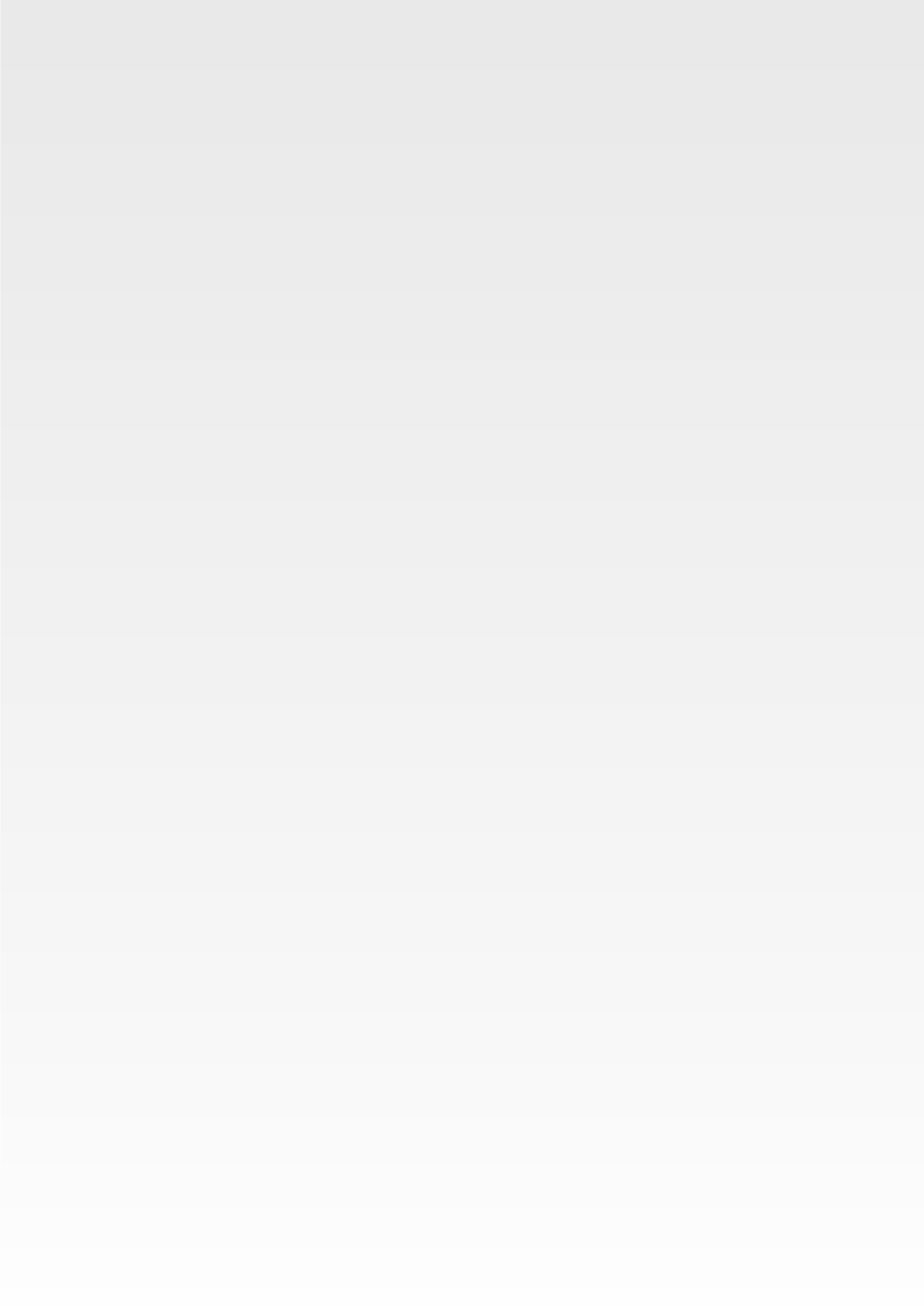 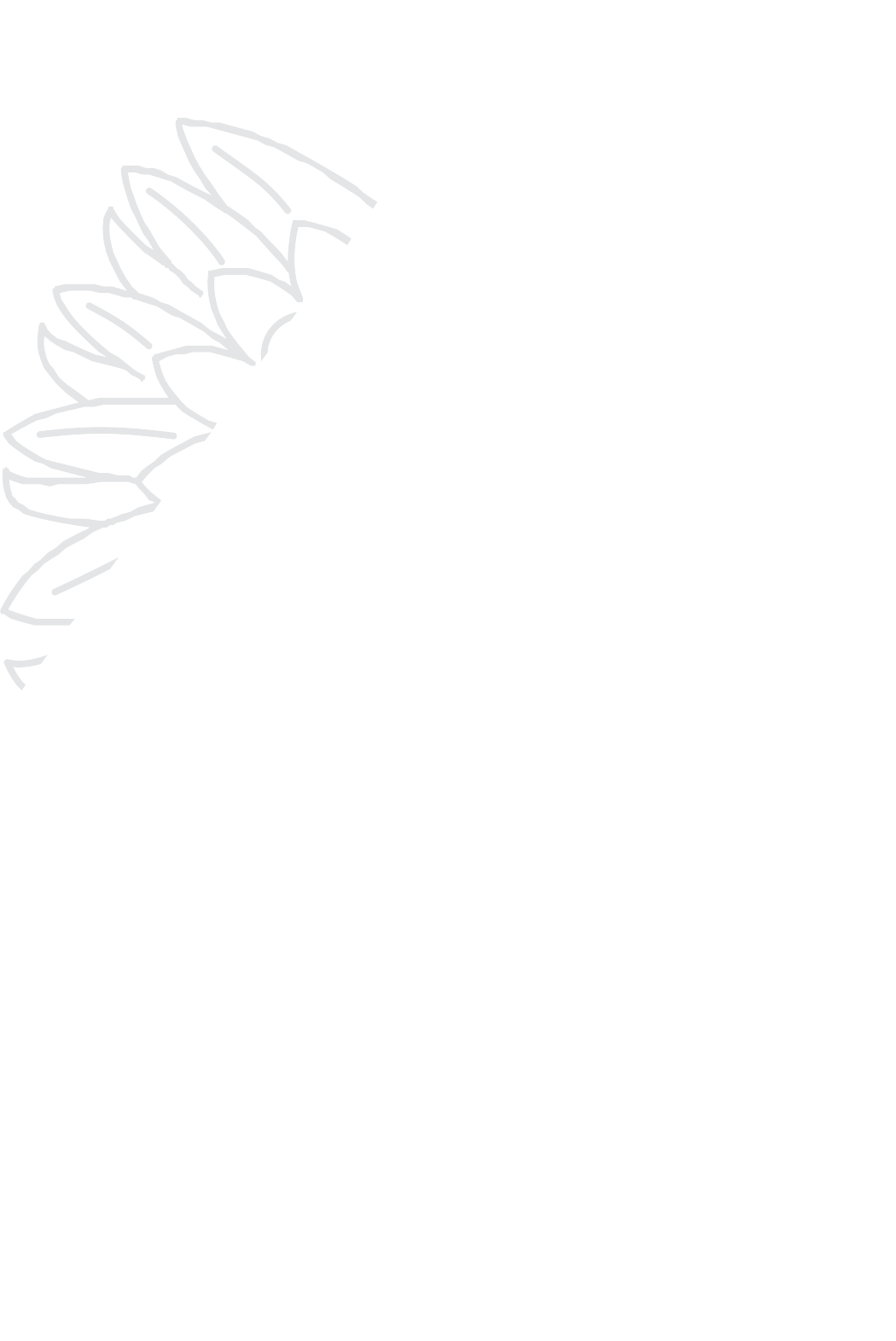 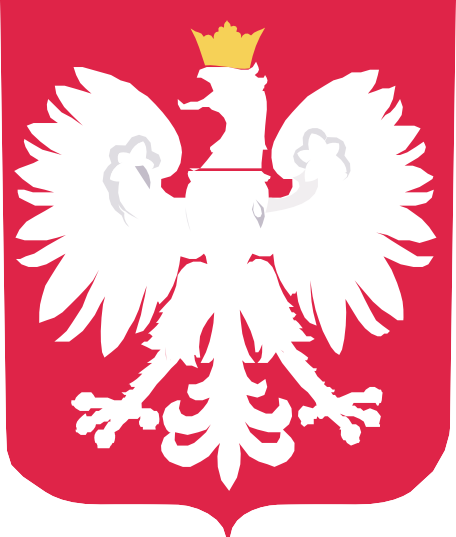 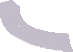 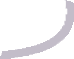 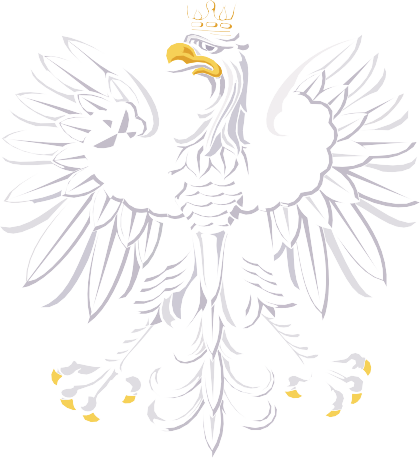 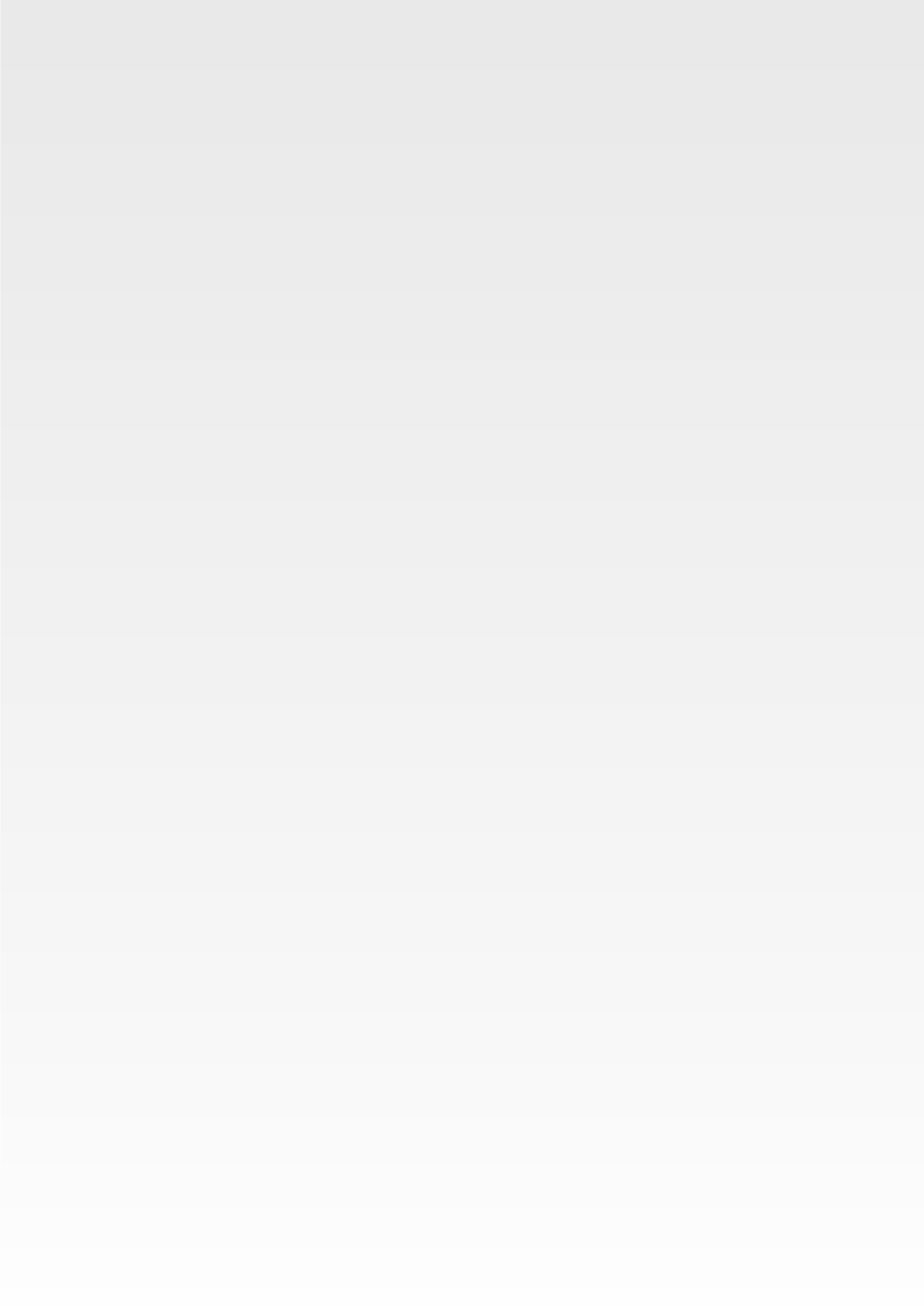 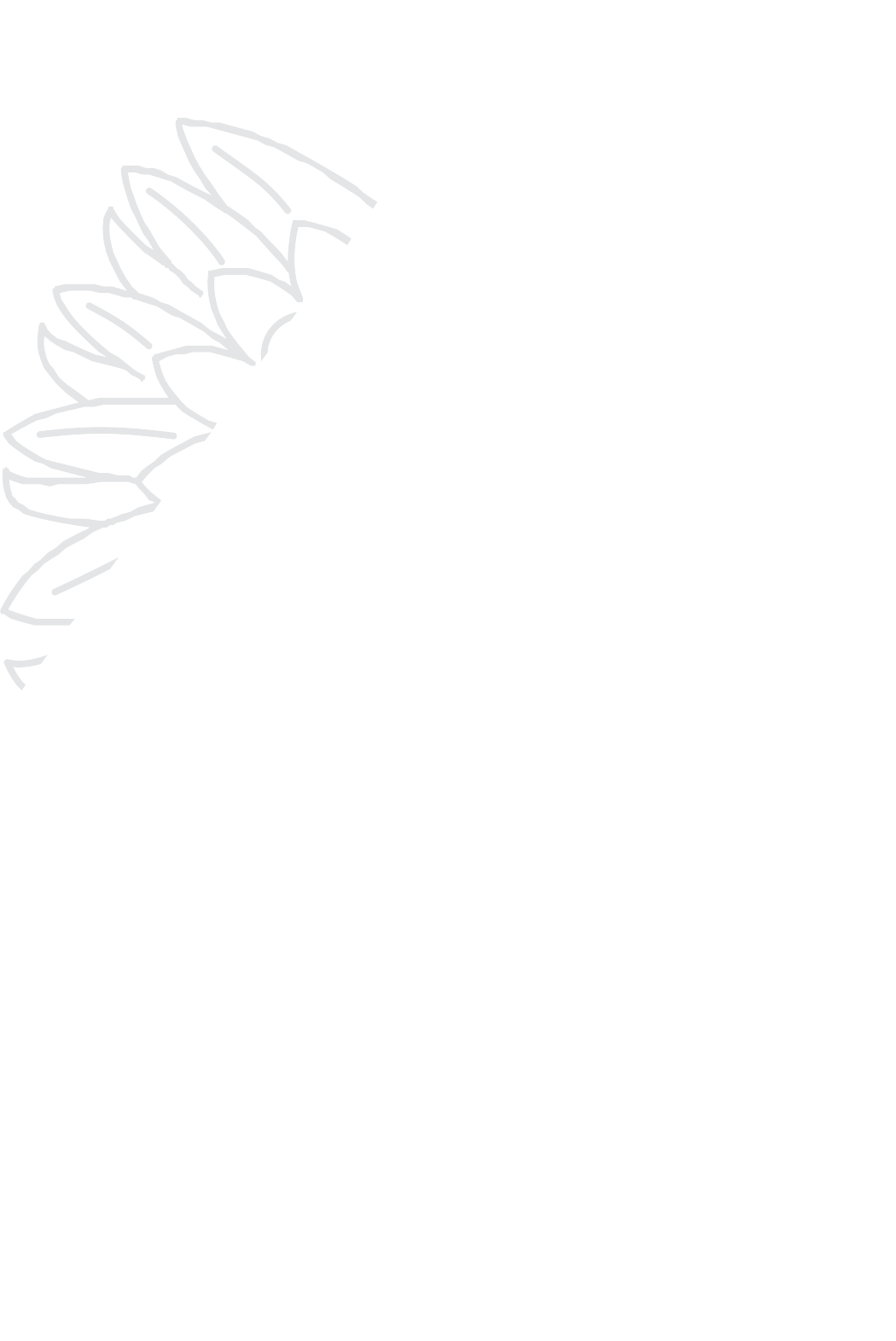 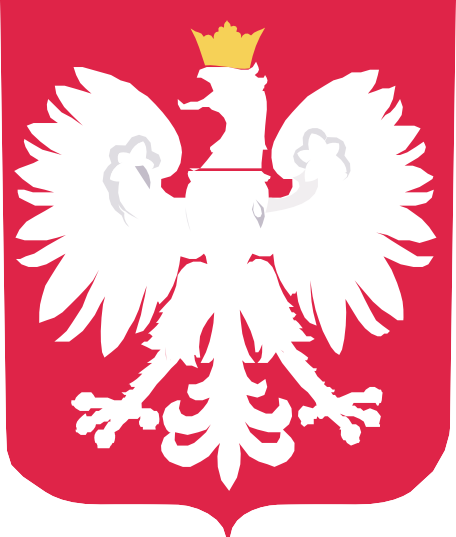 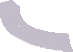 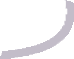 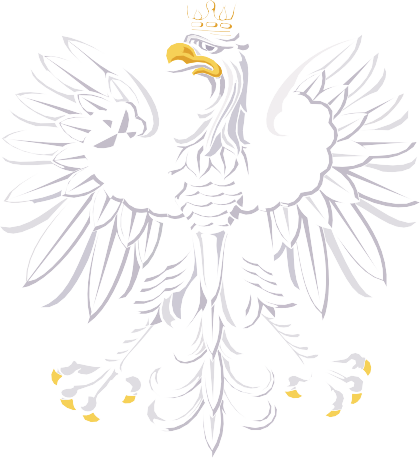 DOFINANSOWANOZE ŚRODKÓWFunduszu Solidarnościowego„Asystent Osobisty Osoby Niepełnosprawnej”  -edycja 2022DOFINANSOWANIE                                                              62 118,00 zł                                 CAŁKOWITA WARTOŚĆ 62 118,00 zł